Příloha č.: 6 k materiálu č.: 9/11Počet stran přílohy: 1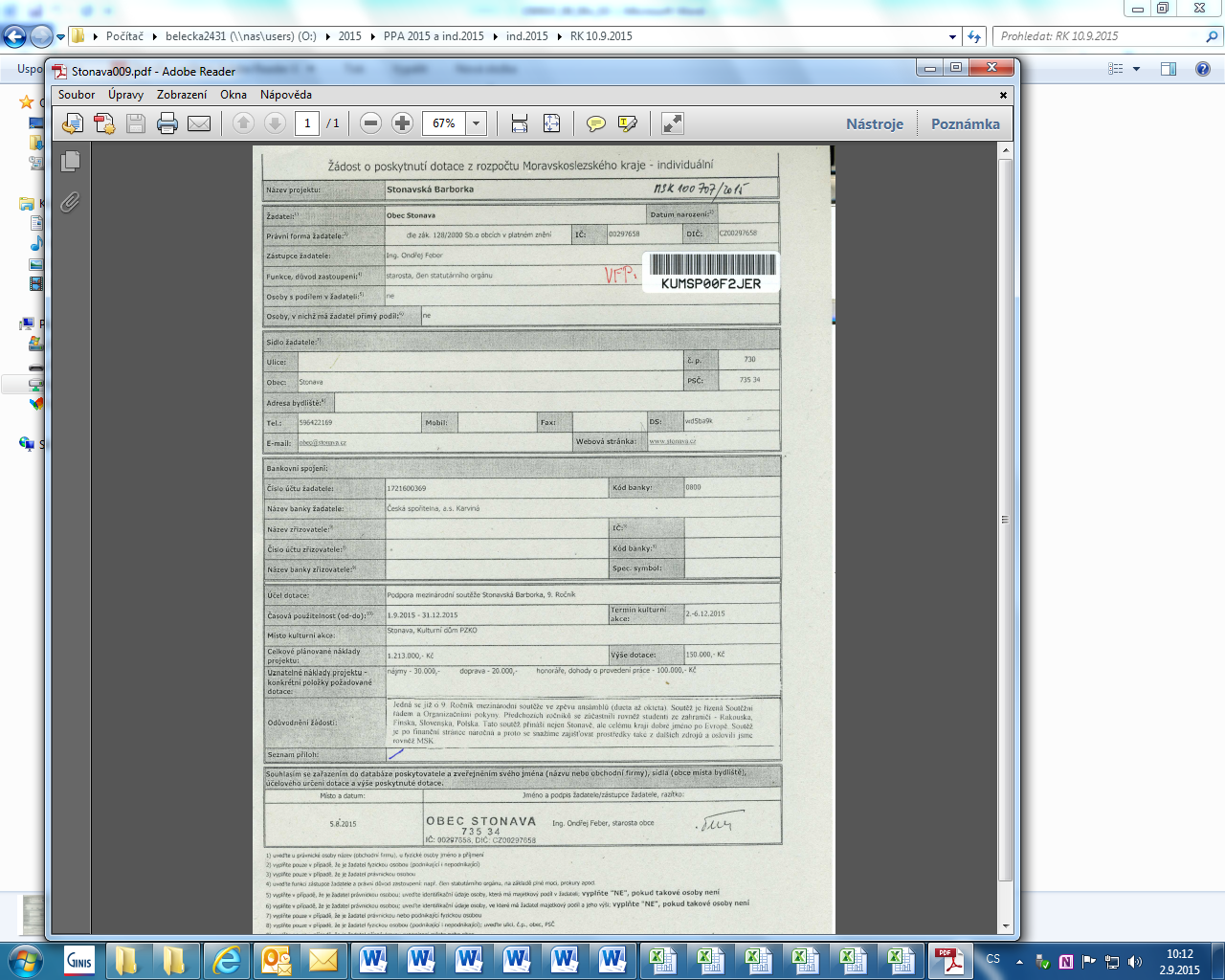 